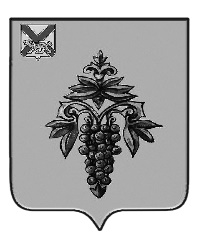 ДУМА ЧУГУЕВСКОГО МУНИЦИПАЛЬНОГО ОКРУГА Р Е Ш Е Н И ЕО внесении изменений в решение Думы Чугуевского муниципального округа от 17 августа 2020 года №72-НПА «Об утверждении Порядка возбуждения ходатайства о награждении наградами Приморского края»Принято Думой Чугуевского муниципального округа  «23» декабря 2021 годаСтатья 1. Внести в Порядок возбуждения ходатайства о награждении наградами Приморского края, утвержденный решением Думы Чугуевского муниципального округа от 17 августа 2020 года № 72-НПА «Об утверждении Порядка возбуждения ходатайства о награждении наградами Приморского края» (далее – Порядок) следующие изменения:1.1. пункт 4 Порядка изложить в следующей редакции:«4. В отношении почетного знака Приморского края «Семейная доблесть» Дума может возбуждать не более четырех ходатайств в год.».1.2. пункт 5 Порядка дополнить абзацем следующего содержания: 	«В случае смерти одного из супругов, наступившей после подачи в Думу заявления о возбуждении ходатайства о награждении почетным знаком Приморского края «Семейная доблесть», Дума вправе возбудить ходатайство о награждении почетным знаком Приморского края «Семейная доблесть» обоих супругов, одного из них посмертно.».Статья 2.Настоящее решение вступает в силу после официального опубликования.Глава Чугуевскогомуниципального округа                                          		 Р.Ю.Деменев«24» декабря 2021г.№ 313 – НПА 